Урок обществознания в 8 классе по теме«Социальная стратификация».Цели урока:Обучающие: разъяснить учащимся сущность современного понимания социальной стратификации, показать её влияние на поведение, образ жизни;Развивающие: развивать навыки работы текстом, схемой, формировать умение анализировать представителей различных классов, переносить полученные знания в новую ситуацию;Воспитательные: формировать у  учащихся толерантность;Коммуникативные: умение взаимодействовать в группе.Оборудование: компьютер, мультимедиа, учебник.План урока:Социальная стратификация и её слагаемые.Что такое классы?Что влияет на образ жизни людей? Энергизатор. Добрый день, ребята. Сегодня у нас урок обществознания, мы постараемся узнать много нового. Улыбнитесь  друг другу и подарите  свои улыбки мне, ведь улыбка всегда располагает к общению и плодотворной работе. Спасибо.Просмотр отрывка из мультфильма по сказке Джанни Родари «Чиполлино». Я надеюсь, что вы сами сформулируете, назовете тему нашего урока.Беседа по вопросам:Кого изобразил в сказке Дж. Родари?По каким признакам вы определили, что это люди, общество?                                              ( одежда, пол, профессии, образ жизни)Вывод, который предлагает учитель детям: значит, общества абсолютно равных, одинаковых людей не существует?Можно ли в сказке выделить группы людей обладающих одинаковыми признаками?  (богатые- бедные, с властью – без власти)4. Как вы думаете, какую тему мы сегодня будем рассматривать? (На какие слои делится общество?)Тему я назвала: Социальная стратификация.Какие слова вам не понятны?.  (Что такое стратификация? Откуда это понятие появилось? Зачем нам нужно знать об этом явлении?)На  эти вопросы мы постараемся вместе ответить на нашем уроке сегодня.     План.Изучение нового материала. Рассказ учителя:Стратификация. Страта.В разные исторические периоды, в различных обществах складывались различные формы расслоения, стратификации: рабство, касты, сословия.Современное общество делится на классы. Это понятие появилось в 18 веке. Классом  называют любой социальный слой в современном обществе, который отличается доходом, образованием, властью, престижем.2. Работа в группах с дополнительным текстом:Проанализируйте предложенную для группы информацию и поясните:     * для группы 1: Какие слои есть в современном обществе? Составьте схему                                          социальной стратификации.      * для группы 2: Какие признаки лежат в основе расслоения в современном обществе? Дополните схему 1 группы.     * для группы 3: Чем отличаются классы от других исторических форм    стратификации?    3. Подведение итогов работы групп. Составление схемы. 4. Группы прекрасно поработали! Давайте поздравим друг друга с этим. Поаплодируем друг другу.III. Домашнее задание. В современном мире каждое общество делится на три класса, но их процентное соотношение разное. Например, общество развитых стран напоминает лимон. С чем вы сравните современное российское общество, если его слои имеют следующие показатели.IV. Анализ источника. Учащиеся изучают статью, опубликованную в «А и Ф» в №18 1991г. Вопросы классу:К какому классу можно отнести Барбару и Колин Уильям?Как взаимосвязаны их классовое положение и доход?Каким образом принадлежность к определённому классу оказывает влияние на жизнь людей? Нужны ли в жизни знания о социальном расслоении?Толерантность.      V. Проверь себя. (задания ЕГЭ)  1. Закончите предложение    Социальная стратификация проявляется в …    А. разделении общества на различные социальные группы    Б. утрате общественной стабильности    В. Расширении прав и свобод граждан    Г. поддержке государством малообеспеченных слоев населения.    2. Выберите верный ответ    К среднему классу в современном обществе относятся…    А. владельцы крупных предприятий    Б. неквалифицированные работники наемного труда    В. инженерно-технические работники    3. Впиши недостающее слово в схему.VI. Творческое задание. Используя памятку, охарактеризуйте социальное положение сказочных героев. Какое место они могли бы занять в социальной структуре?VII. Подведение итогов урока.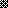 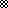 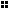 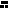 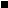 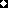 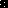 